Yuman Language Family Summit Immersion Camp June 26-29, 2017. Hosted in Peach​ Springs at Hualapai Youth Camp
All Gathering to Talk the Language
​
​"​Điga:vik, bay ba Gwa:wjik" (Hualapai)
​
"​Matasheevshik kwaarkwaarm"  (Piipaash)
​
LAST Yuman Language Family 
Summit Steering Committee Mtg.
Monday May 15, 2017 11am-2pm
Hualapai Cultural Center, next to Hualapai lodge in Peach Springs​

​​Meeting Agenda​:
--Camp Schedule draft and revisions​
--Presentation and cultural teachings​
--Registration Form for participants​
--Elderly and limited use camping arrangements​
--Introduction of language use master plan for YLFS       2017​

We are working with Hualapai Lodge and Grand Canyon Caverns to secure rooms people to rent. We will have updates as soon as we can get them posted ​​

​​
For more information and contacts:
Theo De laRosa 928-575-3493
Marcey Craynon 928-769-2223
Gary Owens 480-362-6320 (Mon-Fri. 8-5pm)​​​​Yuman Language Family Summit Immersion Camp 2017June 26-29, 2017Hualapai Youth Camp near peach Springs AZ.Join us as we all participate in a Yuman Language Use Summit 2017Participants include language teachers, fluent speakers, language learners: We will work with models of language for use in a “camp” setting Try conversations and translation structure Participate in cultural presentation using language conversation and  immersion Camp out in our own languages. Work with Yuman fluent speakers and cultural knowledge. Develop a basic model of creating a language learning environment Plan Yuman language use in our daily lives.This is an outdoor camping event. Amenities and use of the Hualapai Youth buildings will be reserved for the elders and those with limited capabilities. Payment for housing and registration is on your own. YFLS committee will over see the camp area and assignment of cabins, tent areas. Some meals will be included in this event.  Come and help and make a fire in the language! Information packets will go out May 5th. Registration begins May 8, 2017For more information please call:Theo de la Rosa 928-575-3493Marcey Craynon 928-769-2223Gary Owens 480-362-6320 Mon-Fri. 8-5pm Registration
​​​     Welcome to a new direction in the revitalization of the Yuman languages. The current Yuman Family Language Summit Committee has decided to take the annual summit outdoors. Following a model of creating a language learning environment, the committee is planning a place where Yuman language can be spoken. For the upcoming year of 2017 the plans are to take our past summit participants and stay at the Hualapai Youth Camp in Peach Spring where we can learn, practice and speak our languages. 

​ Our long term goal is to provide a foundation for each tribe to set up their own camps and other events to use the language. We will work will a pre-set list of phrases and words but it will be up to the people to come up with their defined list. The list of phrases to translate into the Yuman language and to bring to the camp is included in this packet but you can add to it and we encourage you to add to it.

​

We had a wonderful site visit on April 24th. The camp site is gorgeous! They are just finishing up the grounds and getting the lodge areas smoothed out. The area feels so good and is less rocky then the wonderful Hualapai Mt. Camp grounds. ​​Some rooms and indoor sleeping quarters are available for the elderly and those with limited capabilities. Tent camp sites are all over the place and we are working on designated camps sites for the Mohave, Quechan, Cocopa, Kumeyaay, Hualapai and more. There are 6 pads available for RV's. We are putting the bids in for a cook to help us with our needs but we are also having the camps cook at their site if they want to. This is open to all those interested in speaking, learning and using our languages. We are also looking to create “lifelines” of language speakers to help people “stay in the language.”

​    We look forward to your participation and we will help you get the lists of things you need to bring, cabins to rent and most important, using your language in a themed setting. Get ready to speak and learn.

                                                			      Yuman Family Language Summit CommitteeYUMAN LANGUAGE FAMILY SUMMIT IMMERSION CAMP 2017June 26 – 29, 2017 ~ Hualapai Youth CampPeach Springs, ArizonaREGISTRATION FORMThe Yuman Language Family Summit Immersion Camp will be in Peach Springs, Arizona.  The intent of the Yuman people is to revitalize, maintain and carry on the traditional languages and cultures.  We welcome all participates to join us in this task. Early registration deadline is June 14, 2017.   Please fill out this registration form and sent it with payment to the address below.  NAME:________________________________________________________ADDRESS:_____________________________________________________TRIBAL AFFILIATION:___________________________________________TELEPHONE:________________E-MAIL:_____________________________Native Language Speaker  Y___ N____	Native Language Teacher  Y___ N___Native Language Learner   Y___ N ___	Can Read/Write Language Y___ N___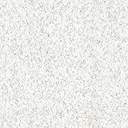 Make Fee payable to:  Yuman Language Family Summit ELDERS- 55 Yrs & over____$60.00 			ADULT-18-54 Yrs____$70.00 YOUTH -17 Yrs & under ____$25.00	  	   AGE____ Male___Female ___MAIL REGISTRATION TO:	Huhugam Ki Museum	ATTN: Gary Owens Jr.	10,005 E. Osborn Road	Scottsdale, Arizona 85256   For More Information go to Website:      Yumanlanguagefamilysummit.comCAMP SCHEDULE DRAFTMonday1PM	Arrival of people, set up camp areas, check elderly in5pm	Dinner and introductionsTuesdaySunrise		greetings of the morning according to tribal groups7am		getting up, washing up, etc.8am		Breakfast9am		Camp work—includes cultural presentations, language work, and teaching within the 			tribal groups without any interruptionNoon		Lunch1:30pm		Cultural presentations: People will go from camp to camp to watch and participate in 			the presentations that were worked on in the morning. This is just a draft plan at this	 		moment.4pm		clean up get ready for bed later that night5pm		Dinner7pm		Storytelling9pm		Campfires out	WednesdaySunrise		greetings of the morning according to tribal groups7am		getting up, washing up, etc.8am		Breakfast9am		Camp work—includes cultural presentations, language work, and teaching within the 			tribal groups without any interruptionNoon		Lunch1:30pm		Cultural presentations: People will go from camp to camp to watch and participate in 			the presentations that were worked on in the morning. This is just a draft plan at this	 		moment.4pm		clean up get ready for bed later that night5pm		Dinner7pm		Song and dance, possible teaching of both9pm		Campfires outThursdaySunrise		greetings of morning according to tribal groups7am		getting up, washing up, etc.8am		Breakfast9am		Camp evaluations: How did it work, strengths, less than perfect situations, what can 			we take home and use, etc.11am		Take down camp and sack lunchesNoon		Leave for homeLANGUAGE LIST/S
​​​​ 	We need language for the camp, a starting point. So we have come up with some phrases that you can translate into the Yuman languages. It is not the only list, it is one of many to start with. If you already have a list of phrases, bring them along. We have 101 phrases and although it seemed like a lot it it was barley the beginning.  Take a look and if you come up with more please share them with others. I am enclosing this in a word document so you can save it to your computer and add the language without having to write the English all over again. We will add more to the page as we get them.
     ​Take a look and see what you can translate in your language. You don’t have to fit the Yuman to the English; if you don’t have a phrase for it then that’s okay. Remember this is just a starting point. You may want to go in a different direction. Please be willing to share what you come up with, with your fellow Yumans Word list DRAFT: what will be spoken? Take a look and see what fits your language. You don’t have to fit the Yuman to the English, if you don’t have a phrase for it then that’s okay. Remember this is just a starting point. You may want to go in a different direction. Please be willing to share what you come up with, with your fellow Yumans My friendGreeting to a male (exclusively between males)Greeting to a female, ( or from a female to others)What is your name?My name is PaulHow are you?Good / fineAnd how are you? (returning question)Are you good?Wake up—Wake up (to group)It’s morningWash your faceBrush your hairBrush your teethTooth brushGet dressedmake your bedPut your shoes onWhere are you shoes?Are you readyAre you ready (more than one-group)HurryHurry lets’ go (to another)Hurry let’s go (to a group)Take a bath/showerIt’s a good dayGet some woodLet’s go play (to another person)Go playGo play (to a group)Come inHow are you (to a group)How is your familyI see you-my heart-good ( I’m glad to see you)What are you doing?What’s going on?Go greet him/herWhere are you going?Where are you going (to a group)Are you leaving?I’m leavingWho is going with you?Who are you going with?Good bye, I’ll see you againWhen?When are you coming?When are you leavingWhen are you returning here?When will you do it?What (looking at, something)What is this / that?What smells goodWhat (object form)What are you doing?What do you want?What do you have?Who (subject form)Who are youWho is thatWho said itWho did itCome eatCome eat (to a group)Let’s eat, shall we eatLet eat, shall we eat (to a group)Are you hungryAre you hungry (to a group)Give me a tortillaIt tastes goodAre you fullI am fullGo ahead and eatSit down and eatSet out the dishesClear the tableWash the dishesWash your handsLet’s prayCome hereCome here ( to a group)Sit downSit down (to a group)ListenListen (group)BehaveDon’t say thatI have to go to the bathroom (to sit)I’ll be right backget to work (to another person)Are you sleepy?I am sleepyI am tiredLet’s go to sleepAre you tired?Go to sleepI’m going to sleepBe quietBe quiet (to a group)It’s evening timeGo lay downGood dreamsCamping items and terms: 	(DRAFT)TentAxeFirewoodFireMatch/matchesPot (metal)Pot/clayWaterSpoonForkKnifeBlanket/sMatTarp/covering for groundPine treeGround/earthPillowStakeHammerRopeMORE TO COME LATER, WHAT CAN YOU COME UP WITH?LODGING This is a camp, we will be camping, setting up tents, making fires, all the things that go with being outdoors.  The Hualapai Youth Camp is located north of Peach Springs. It is a camp site with limited indoor bunkhouses which are being held for the elderly. It is a communal use area with the showers and bathrooms being shared by all. There are large areas for tents which will hold the different tribes to camp out together. There are 6 cement pads with hook ups for RV’s. There are limited rooks available off site in Peach Springs and down the road at the Caverns. We encourage the camping out  but if you have people in your groups that are elderly or limited then you can work with Marcey Craynon 928-769-2223 in securing a bed in the main Youth Camp lodge or rooms on your own in Peach Springs or at the Caverns. Thank you for your patience. 
YLFS Committee​​MOTELS:Hualapai Lodge:   928-769-2230.  Rooms are being held under Yuman Language Family Summit. You will be paying for these on your own. They are $99.00 plus Tax.  The cutoff for the rooms is June23, 2017 8- Rooms available June 26-29th for double occupancy20- Rooms blocked off for June 26-27. The Caverns motel is 3 miles west of the Supai turn off. 8 rooms available for the dates June 26-29th.  4 are double beds at $100 and 4 are Kings at $110.  Plus there is 10% tax and a $10 charge for any occupants beyond 2 per room.  They said if someone calls they may be able to give you cheaper group rate. The number is 928-422-3223 and ask to talk to Jasmine for group deals.  Need to call as soon as possible.TENTS:
If you do not have a tent available we are looking at providing tents for those without. You would still have to put it up on site but if you do not go camping a lot this is a budget alternative. Contact Hualapai Cultural Center for more information 928-769-2223This is the best map we have so far. 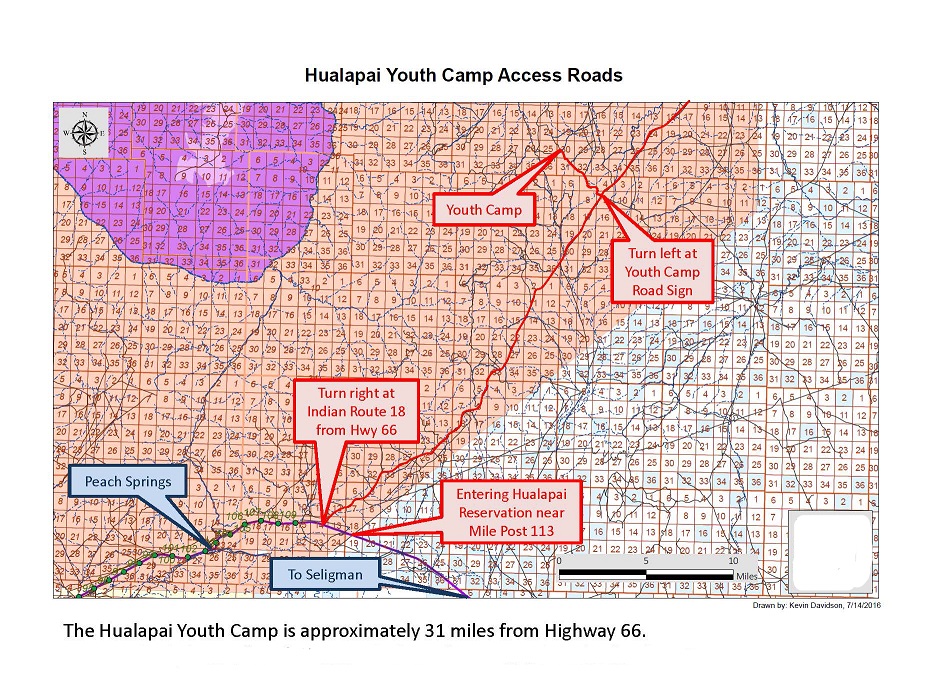 Vendor Form:Vendor spaces are available but realize that we are in a camp site setting with limited public access. All activities will be taking place at the campsite. It is about 40 minutes to the main highway 66 and then to either Peach Springs or The Caverns. Lodging is limited and on your own. You will have to register for the Summit Camp with payment fitting your age group. This is to insure that you will be able to eat at the camp. We have a space for 6 vendors, first come first available table space. Set up will be on your own and there is no electricity Use the registration form and WRITE Vendor on the form. We ask that you donate an item for a raffle that will be held on Wednesday night. Presentations:We are asking that each camp come up with 2-3 presentations on traditional culture that can be taught in your language. The camp-sites will be set up so that each tribal group will be together, sleep together and maintain their identity in one camp. We are doing this because we want language use and learning to go on in the camps.  Morning activities will be in the camps and then in the afternoon sessions we will rotate to the different sites (or meet under the large ramada) and others will learn what was worked on in the morning sessions. What we are looking for is the language to be used by others when the sessions are rotated, when we get together, when we are camping etc. Some ideas to present:Cooking		Cradleboard making	Preparing food for storageTool making		Gathering wild foods	DanceSongs			Stories			dressmaking…Take a look at what it is that you can work on in the language and bring your materials.For more information Contact Lucille W. at 928-769-2248